Θέμα:  «Πρόσκληση για συμμετοχή σε εκπαιδευτικό πρόγραμμα για την κλιματική αλλαγή»Η Περιφερειακή Διεύθυνση Πρωτοβάθμιας και Δευτεροβάθμιας Εκπαίδευσης Κρήτης σας καλεί να συμμετάσχετε στο εκπαιδευτικό πρόγραμμα «Μαθαίνοντας και Διδάσκοντας για την Κλιματική Αλλαγή, EDU4CLIMA»  το οποίο υλοποιείται από Εργαστήριο Χημικών και Περιβαλλοντικών Διεργασιών (ΕΠΕΧΗΔΙ) του Τμήματος Χημείας του Πανεπιστημίου Κρήτης και στο οποίο συμμετέχει η Περιφερειακή Διεύθυνση Εκπαίδευσης Κρήτης.  Σκοπός του Προγράμματος είναι να προάγει τη διδασκαλία της κλιματικής αλλαγής μέσω σύγχρονων εκπαιδευτικών πρακτικών, ενώ επιμέρους στόχος είναι να αναδειχθεί ο σταθμός μέτρησης ατμοσφαιρικών και περιβαλλοντικών δεδομένων στο Φινοκαλιά Λασιθίου ως κόμβος έρευνας, καινοτομίας και διάχυσης για τη μεταφορά της γνώσης, που παράγεται από την έρευνα για την κλιματική αλλαγή και την αέρια ρύπανση στο Πανεπιστήμιο Κρήτης, προς τους μαθητές των  σχολείων της Δευτεροβάθμιας Εκπαίδευσης. Το πρόγραμμα έχει τρία σκέλη:Επίσκεψη μαθητών στον κόμβο στο Φινοκαλιά Λασιθίου και συμμετοχή τους σε τετράωρο εκπαιδευτικό πρόγραμμα που περιλαμβάνει α) ενημέρωση για την κλιματική αλλαγή από ειδικούς επιστήμονες, β) ξενάγηση στις τεχνικές μετρήσεων ατμοσφαιρικών και κλιματικών δεδομένων και γ) πειραματικές δραστηριότητες. Επιμόρφωση των εκπαιδευτικών του κλάδου ΠΕ04 σε θέματα σχετικά με την κλιματική αλλαγή, όπως  τα αίτια, τα αποτελέσματα, την προσαρμογή και τον μετριασμό του φαινομένου. Δράσεις για το κλίμα στο σχολείο και στην τοπική κοινωνία που υλοποιούνται από τους μαθητές (μαθητές σε ρόλο πρεσβευτών για το κλίμα) και υποστηρίζονται από τους εκπαιδευτικούς τους. Η μεταφορά των μαθητών στο Φινοκαλιά Λασιθίου είναι επιδοτούμενη για 20 από τα  σχολεία που θα δηλώσουν ενδιαφέρον.Τα σχολεία και οι εκπαιδευτικοί του κλάδου ΠΕ04 που ενδιαφέρονται να συμμετέχουν παρακαλούνται να υποβάλλουν τη σχετική δήλωση στο σύνδεσμο https://forms.gle/yaK5JDqnA4z1R5tH6 μέχρι και τη Δευτέρα 10 Οκτωβρίου 2022.Για επιπλέον πληροφορίες για το πρόγραμμα οι εκπαιδευτικοί μπορούν να απευθύνονται στον κ. Καλυβίτη Νικόλαο, ερευνητή του ΕΠΕΧΗΔΙ στο nkalivitis@uoc.gr ή στην κ. Γκινούδη Αθηνά, Σ.Ε.Ε. κλάδου ΠΕ04 στο aginoudi@gmail.com.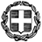 ΕΛΛΗΝΙΚΗ ΔΗΜΟΚΡΑΤΙΑΥΠΟΥΡΓΕΙΟ ΠΑΙΔΕΙΑΣ ΚΑΙ ΘΡΗΣΚΕΥΜΑΤΩΝ-----ΠΕΡΙΦΕΡΕΙΑΚΗ ΔΙΕΥΘΥΝΣΗ ΠΡΩΤΟΒΑΘΜΙΑΣ ΚΑΙ ΔΕΥΤΕΡΟΒΑΘΜΙΑΣ ΕΚΠΑΙΔΕΥΣΗΣ         ΚΡΗΤΗΣ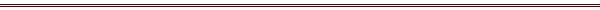 ΕΛΛΗΝΙΚΗ ΔΗΜΟΚΡΑΤΙΑΥΠΟΥΡΓΕΙΟ ΠΑΙΔΕΙΑΣ ΚΑΙ ΘΡΗΣΚΕΥΜΑΤΩΝ-----ΠΕΡΙΦΕΡΕΙΑΚΗ ΔΙΕΥΘΥΝΣΗ ΠΡΩΤΟΒΑΘΜΙΑΣ ΚΑΙ ΔΕΥΤΕΡΟΒΑΘΜΙΑΣ ΕΚΠΑΙΔΕΥΣΗΣ         ΚΡΗΤΗΣΕΛΛΗΝΙΚΗ ΔΗΜΟΚΡΑΤΙΑΥΠΟΥΡΓΕΙΟ ΠΑΙΔΕΙΑΣ ΚΑΙ ΘΡΗΣΚΕΥΜΑΤΩΝ-----ΠΕΡΙΦΕΡΕΙΑΚΗ ΔΙΕΥΘΥΝΣΗ ΠΡΩΤΟΒΑΘΜΙΑΣ ΚΑΙ ΔΕΥΤΕΡΟΒΑΘΜΙΑΣ ΕΚΠΑΙΔΕΥΣΗΣ         ΚΡΗΤΗΣΠρος τα Σχολεία Δ/θμιας Εκπαίδευσης ΚρήτηςΠρος τους Εκπαιδευτικούς κλάδου ΠΕ04ΚΟΙΝ.:  Δ/νσεις Δ/θμιας Εκπ/σης Ηρακλείου, Λασιθίου, Ρεθύμνου και ΧανίωνΤαχ. Δ/νσηΤαχ. Κώδ.Ε-mailΙστοσελίδαΠληροφορίεςΤηλέφωνο:::::::Λ. Κνωσού 6713 06 Ηράκλειοdntis@kritis.pde.sch.grhttp://kritis.pde.sch.gr Βελημβασάκη Μαρία 2810-302451Προς τα Σχολεία Δ/θμιας Εκπαίδευσης ΚρήτηςΠρος τους Εκπαιδευτικούς κλάδου ΠΕ04ΚΟΙΝ.:  Δ/νσεις Δ/θμιας Εκπ/σης Ηρακλείου, Λασιθίου, Ρεθύμνου και Χανίων